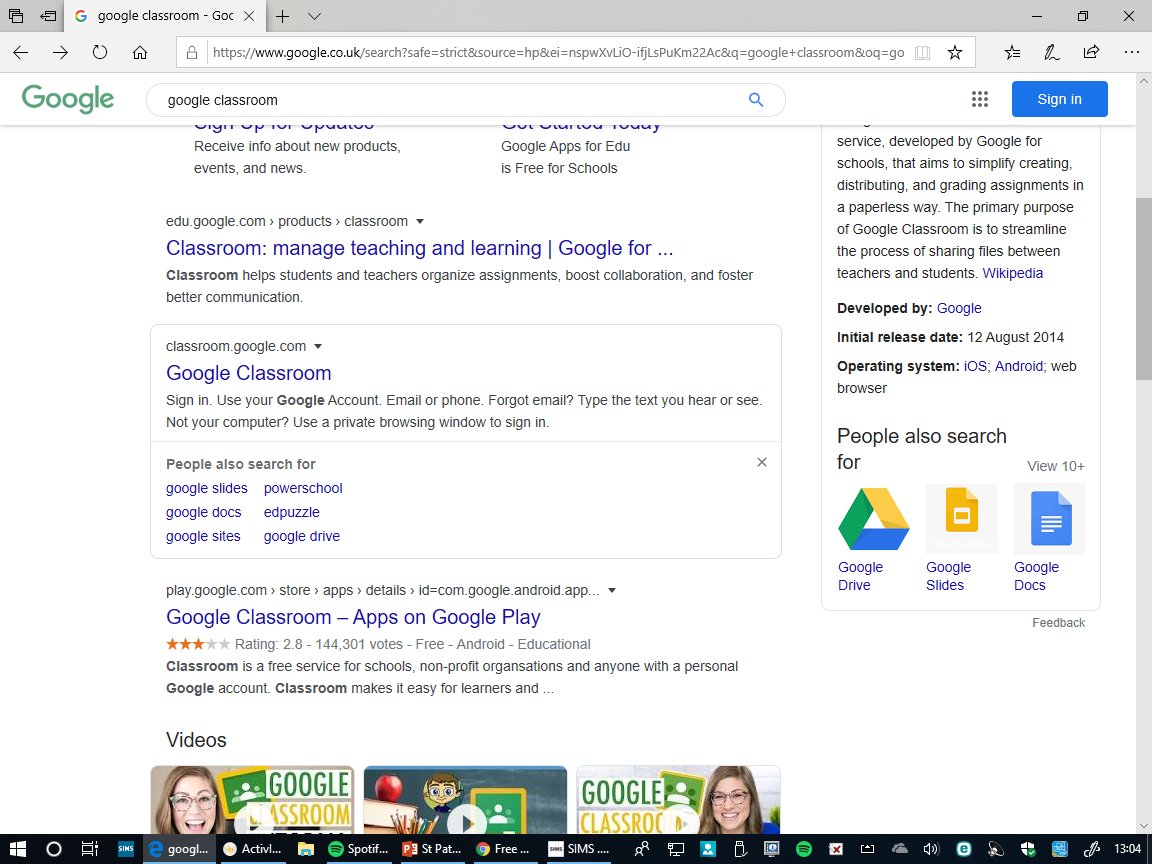 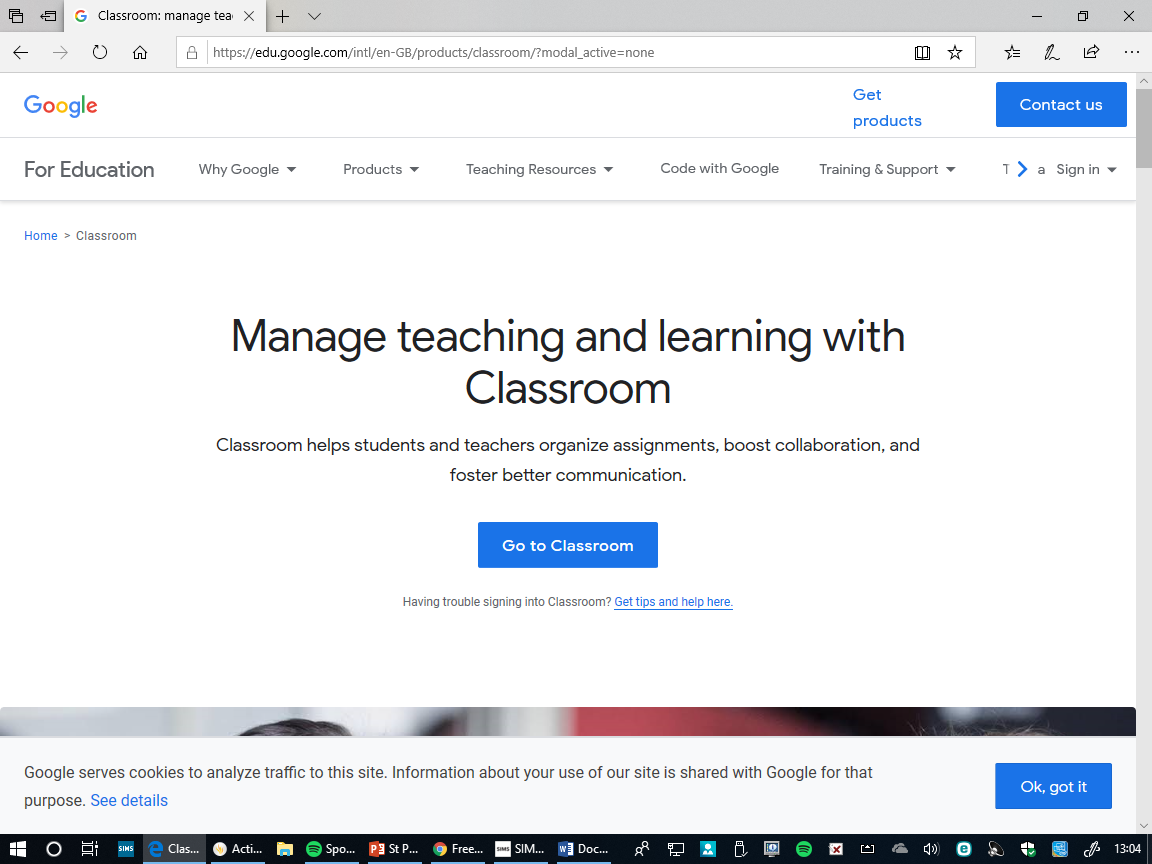 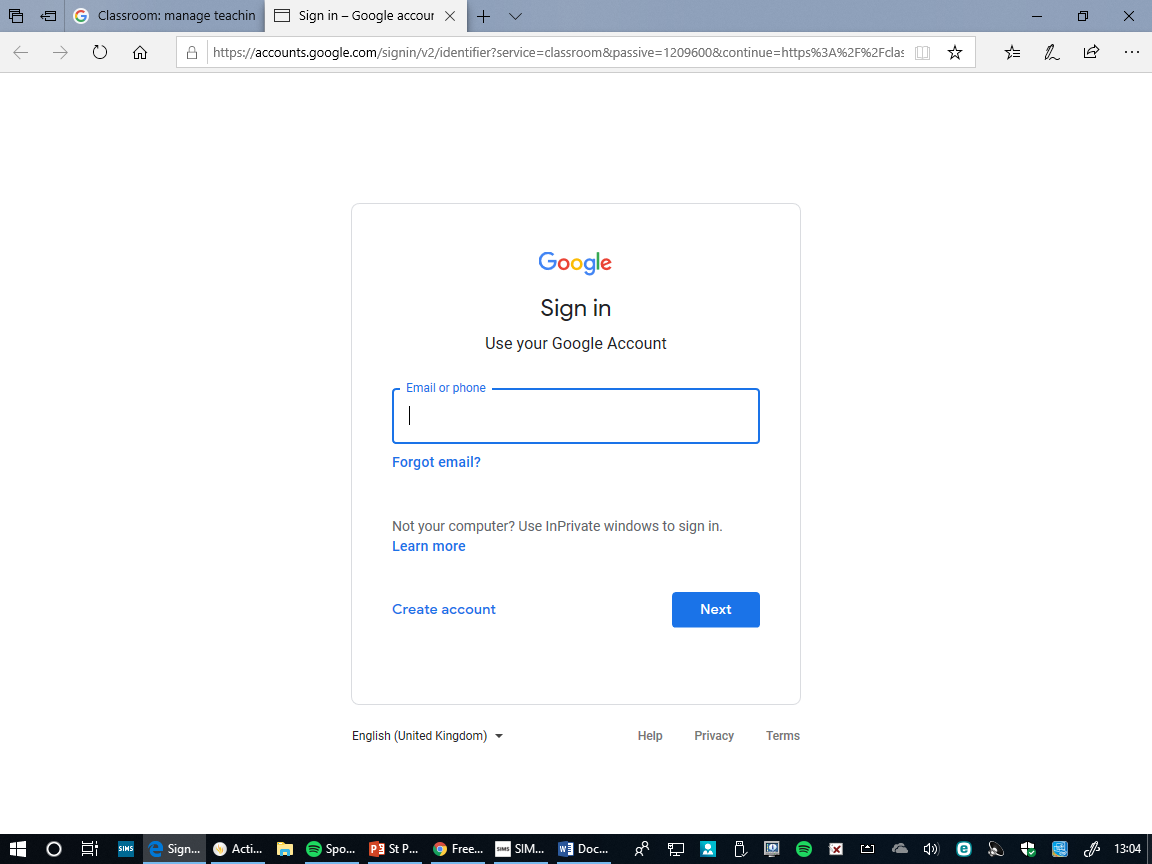 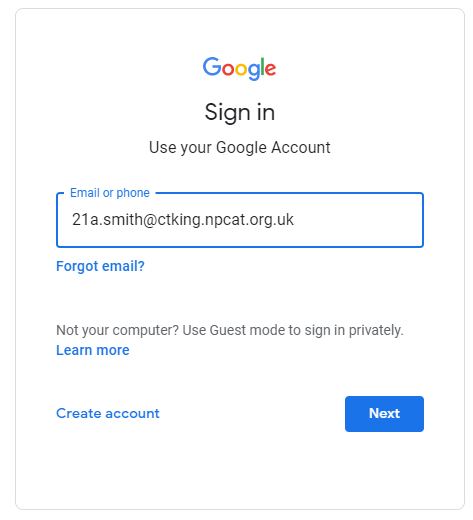 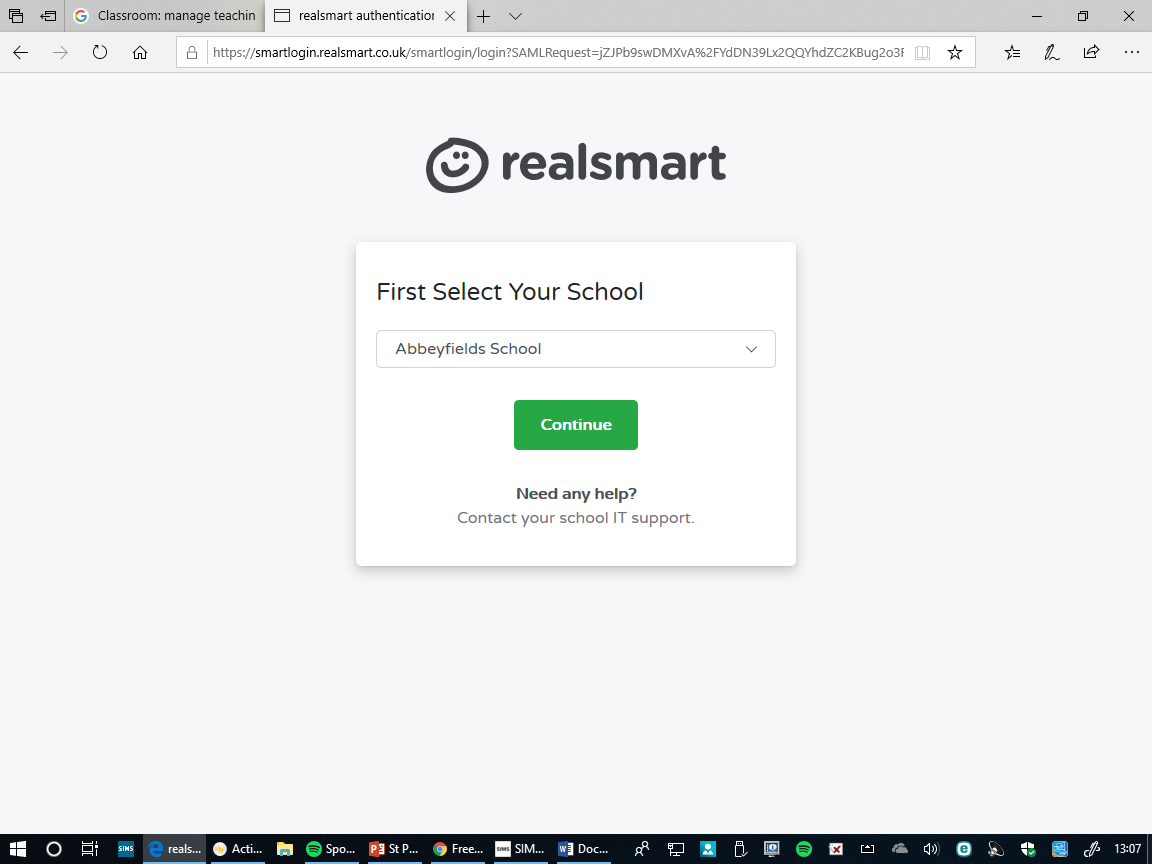 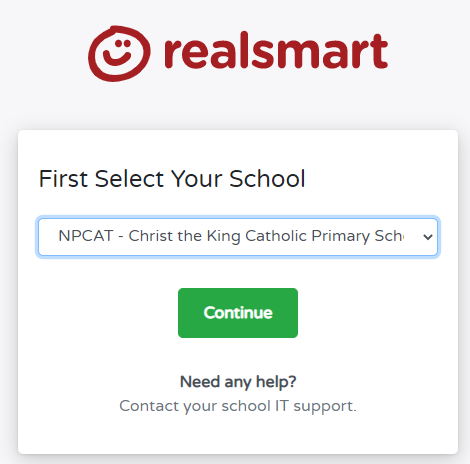 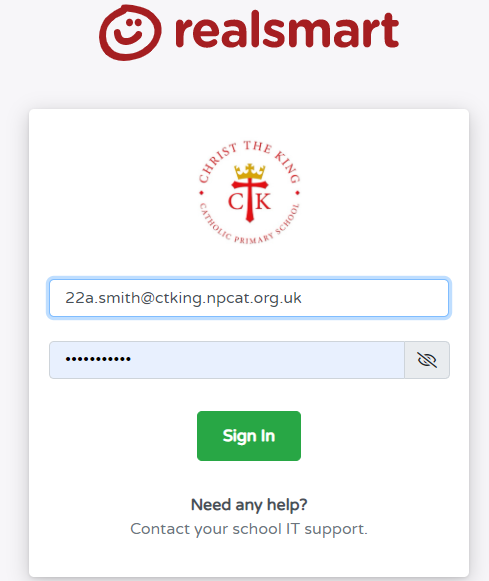 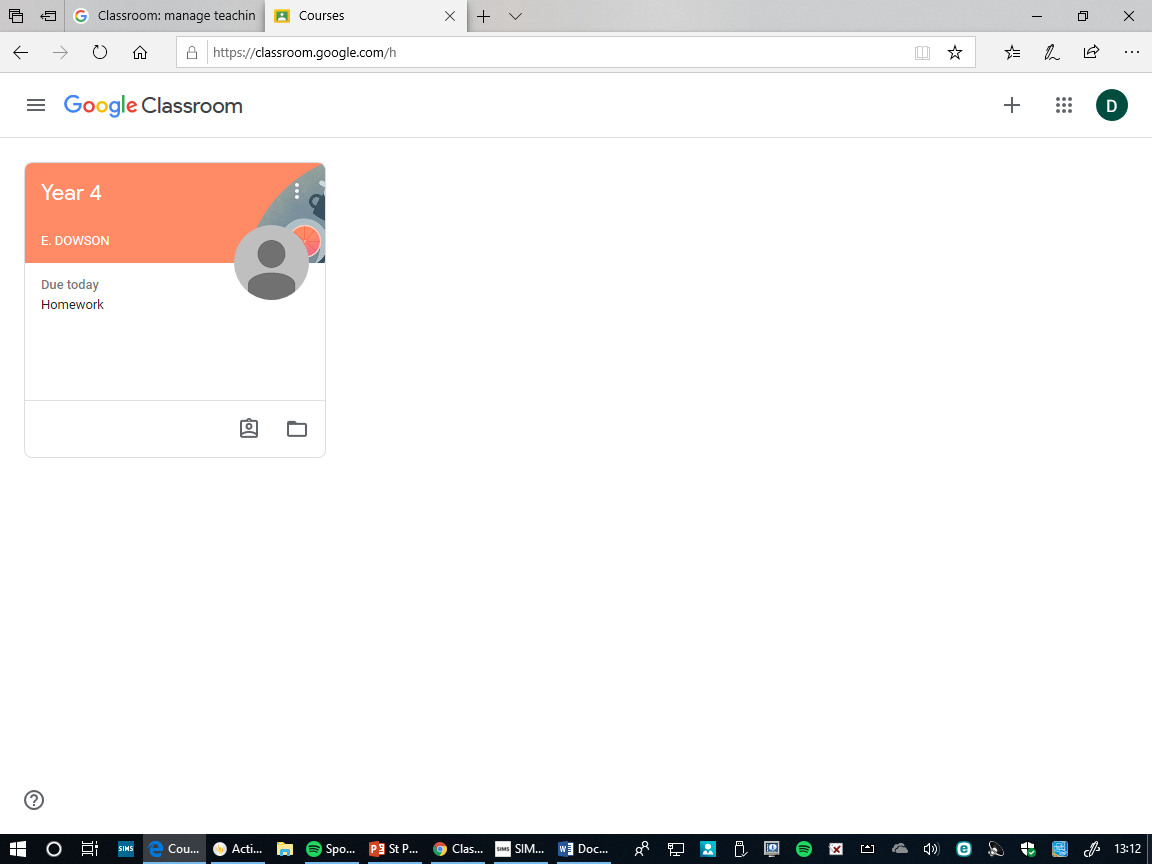 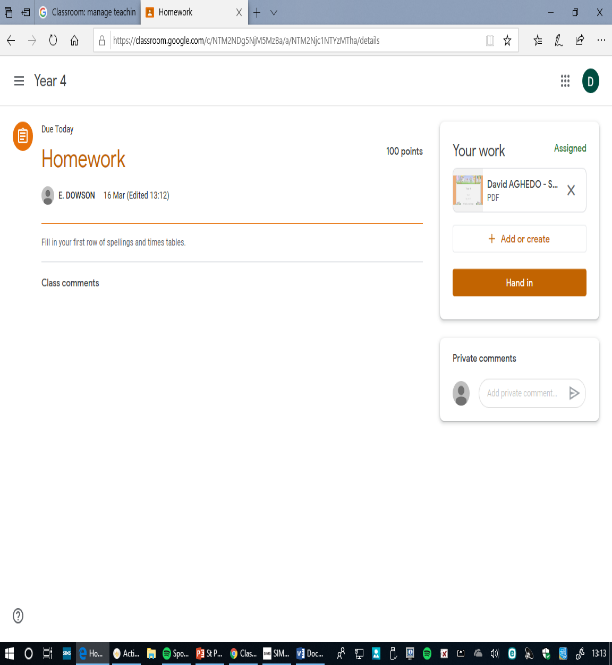 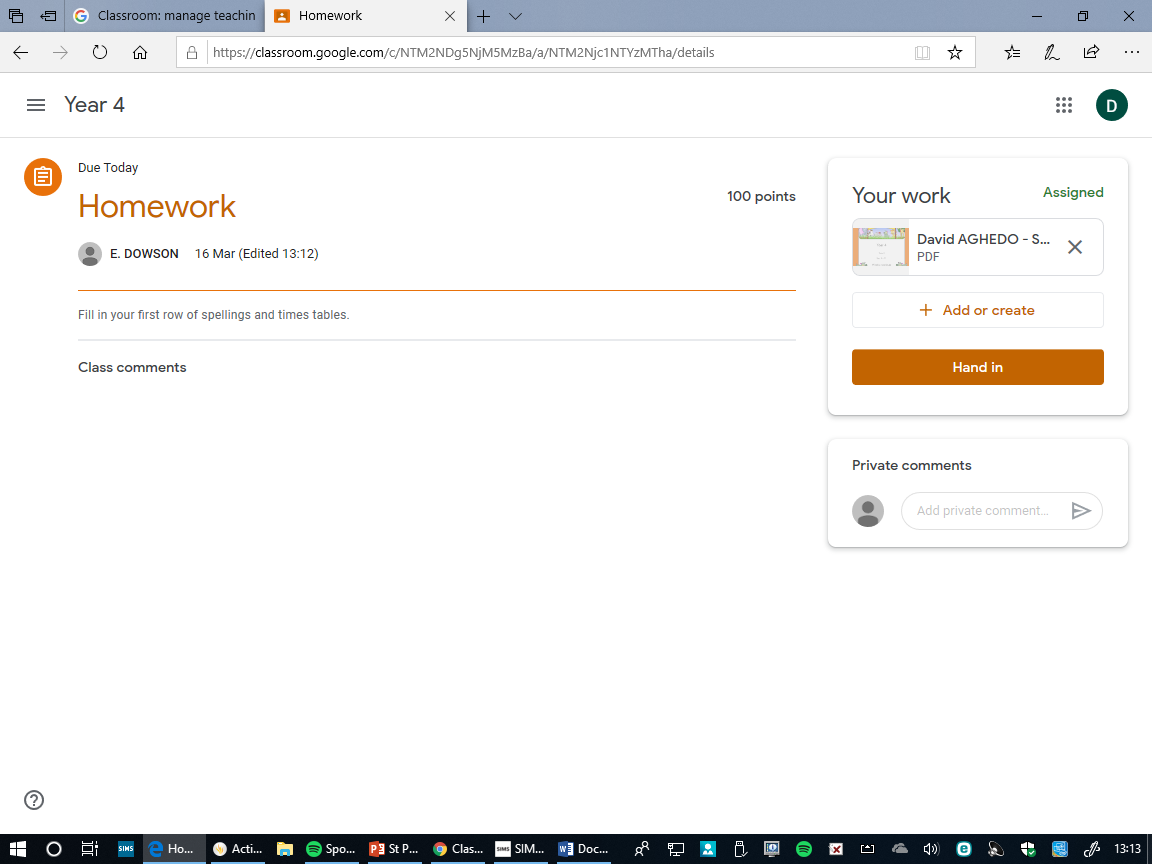 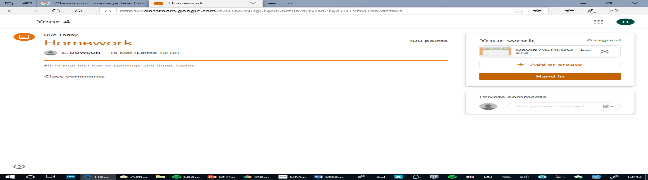 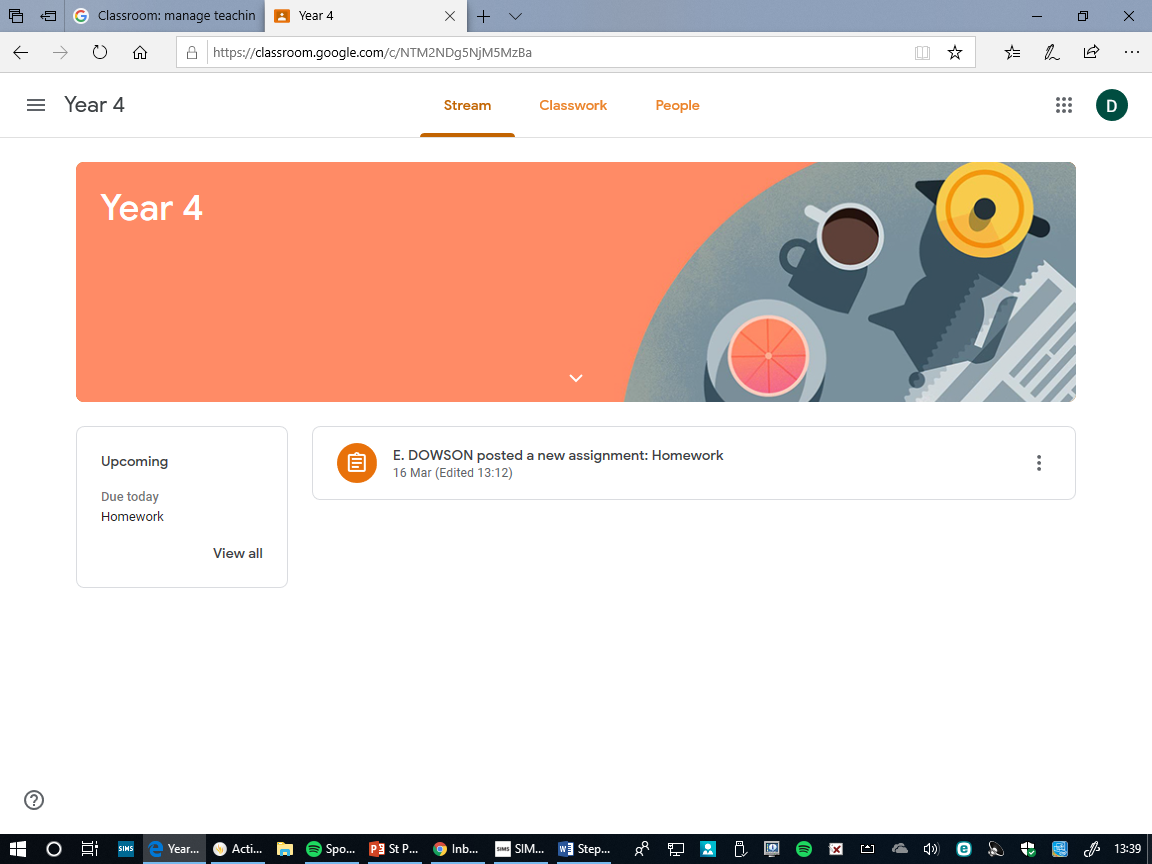 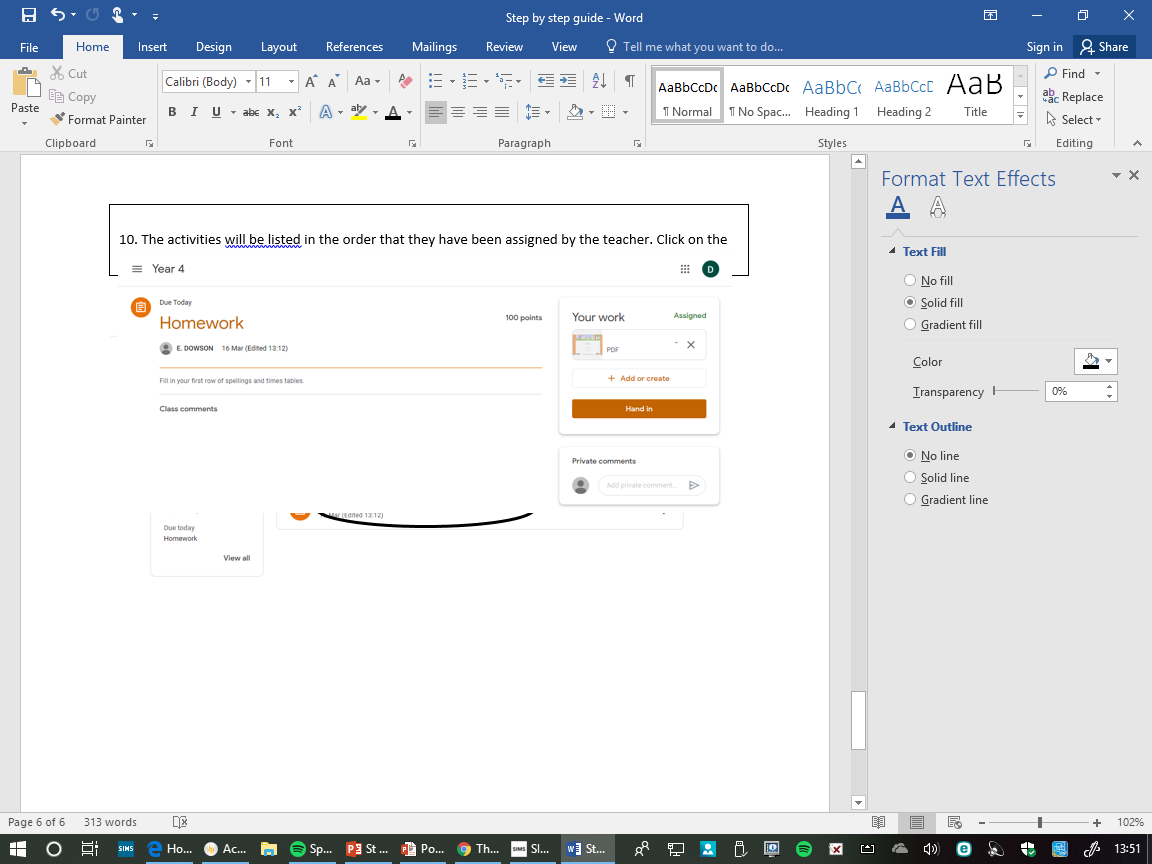 
1. Open a web browser (such as Safari on an iPad, internet explorer or Google Chrome) and search for Google classroom. Click on the link ‘Google Classroom’

2. This will open a page like the one shown below. Click on the link that says ‘Go to Classroom’.

3. This will ask for the children’s email address to access their account.The email address will be similar to as follows:21.a.smith@ctking.npcat.org.ukThe number is the year that the child leaves primary school in Year 6, then their first initial and surnameThe number at the beginning will be:26 for year 125 for Year 224 for Year 323 for Year 422 for Year 521 for Year 6
4. Enter the email address into the email box and then click ‘Next’.

5. This will bring a screen similar to the one shown below.
6. From the options pick NPCAT – Christ the King Catholic Primary School, Then, click the continue button. 
Some devices will remember this step, so that you do not need to do this every time.

7. Then, enter the child’s email address again and enter the password that your child’s teacher has provided you.
9. The children will have been assigned to a Class or Group. This will show up on their profile as soon as they have logged in. Click on the box to access any work that the teacher has set.